1.Занятие в кабинете «Точка роста»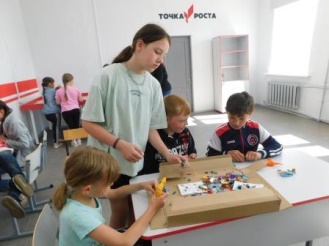 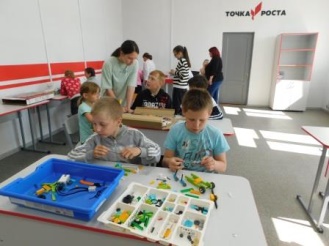 2. Литературные загадки «Добрым молодцам урок»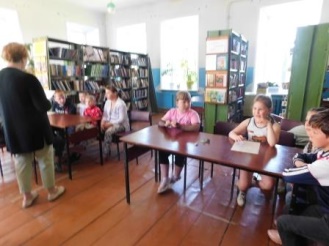 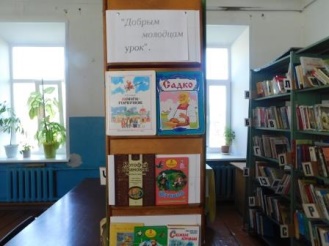 3.Подвижные игры на улице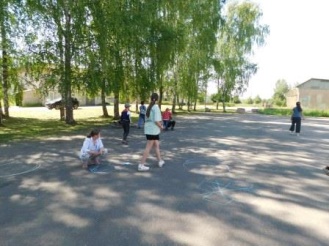 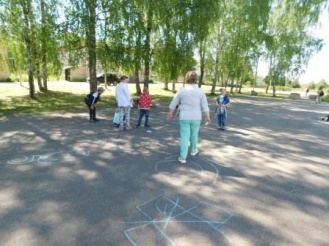 4.Игра « Знатоки природы»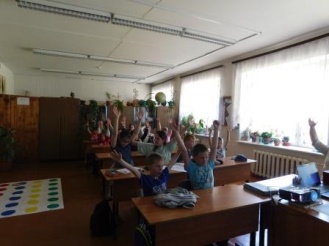 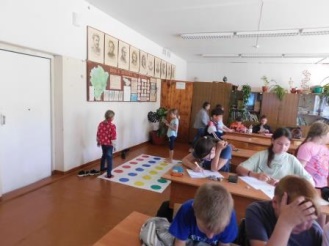 